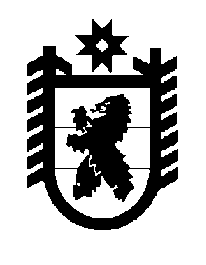 Российская Федерация Республика Карелия    ПРАВИТЕЛЬСТВО РЕСПУБЛИКИ КАРЕЛИЯПОСТАНОВЛЕНИЕот  29 сентября  2017 года № 331-Пг. Петрозаводск Об утверждении перечня местностей на территории Республики Карелия, удаленных от сетей связи, в которых пользователи могут применять контрольно-кассовую технику в режиме, не предусматривающем обязательной передачи фискальных документов в налоговые органы 
в электронной форме через оператора фискальных данныхВ соответствии с пунктом 7 статьи 2 Федерального закона от 22 мая 
2003 года № 54-ФЗ  «О применении контрольно-кассовой техники при осуществлении наличных денежных расчетов и (или) расчетов с использованием платежных карт», пунктом 3 части 3 статьи 2 Закона Республики Карелия 
от 6 марта 2017 года № 2097-ЗРК «О разграничении полномочий органов государственной власти Республики Карелия в области применения контрольно-кассовой техники при осуществлении наличных денежных расчетов и (или) расчетов с использованием электронных средств платежа» Правительство Республики Карелия п о с т а н о в л я е т:Утвердить прилагаемый перечень местностей на территории Республики Карелия, удаленных от сетей связи, в которых пользователи могут применять контрольно-кассовую технику в режиме, не предусматривающем обязательной передачи фискальных документов в налоговые органы в электронной форме через оператора фискальных данных.Глава Республики Карелия                                                       А.О. ПарфенчиковУтвержден Постановлением ПравительстваРеспублики Карелияот 29 сентября 2017 года № 331-ППереченьместностей на территории Республики Карелия, удаленных 
от сетей связи, в которых пользователи могут применять 
контрольно-кассовую технику в режиме, не предусматривающем обязательной передачи фискальных документов в налоговые органы 
в электронной форме через оператора фискальных данных1. Костомукшский городской округ:			пос. Заречный, дер. Вокнаволок, дер. Ладвозеро, дер. Поньгагуба, 
дер. Суднозеро, дер. Толлорека.2. Беломорский муниципальный район:пос. Золотец, пос. при 16 шлюзе ББК, пос. при 17 шлюзе ББК, пос. при 18 шлюзе ББК, пос. при 19 шлюзе ББК, дер. Выгостров, дер. Матигора, 
дер. Сальнаволок, дер. Шижня, разъезд Горелый Мост, пос. Летнереченский, пос. Летний-2, пос. Палокоргской ГЭС, пос. при 12 шлюзе ББК, пос. при 13 шлюзе ББК, дер. Красная Горка, дер. Никонова Сельга, дер. Олимпий, 
ст. Тунгуда, с. Нюхча, пос. Сосновец, пос. Пушной, пос. Новое Машезеро, 
пос. при 14 шлюзе ББК, пос. при 15 шлюзе ББК, с. Шуерецкое, с. Лехта, 
дер. Летнее Озеро, дер. Ноттоваракка, дер. Шуезеро, дер. Кевятозеро, 
дер. Машезеро, дер. Тунгуда, дер. Ушково, дер. Остров Большой Жужмуй, разъезд Большая Уда, пос. Хвойный, пос. Сумозеро, пос. Маленга, 
пос. Вирандозеро, с. Сумский Посад, с. Вирма, дер. Ендогуба, с. Колежма, 
с. Сухое, дер. Пертозеро, дер. Юково, дер. Воренжа, дер. Лапино, ст. Вирма, 
ст. Колежма, ст. Сумпосад, дер. Сумостров, ст. Тегозеро, ст. Маленга, местечко Черная Ламбина, разъезд Руйга.3. Калевальский национальный район:	пгт Калевала, пос. Куусиниеми, пос. Боровой, пос. Луусалми, 
пос. Войница, дер. Тихтозеро, пос. Новое Юшкозеро, пос. Кепа, дер. Юшкозеро.4. Кемский муниципальный район:			пос. Вочаж, пос. 6 км дороги Кемь – Калевала, пос. 14 км дороги Кемь –Калевала, пос. Кривой Порог, пос. Авнепорог, пос. Панозеро, пос. Шомба, 
дер. Панозеро, пос. Кузема, дер. Воньга, дер. Поньгома, с. Калгалакша, 
с. Гридино, ст. Поньгома, ст. Сиг, ст. Ламбино, пос. Рабочеостровск, ст. Мягрека.5. Кондопожский муниципальный район:пос. Березовка, дер. Сюрьга, разъезд Нигозеро, пос. Гирвас, пос. Райгуба, пос. Эльмус, дер. Евхоя, дер. Койкары, дер. Красная Речка, дер. Линдозеро, 
дер. Святнаволок, дер. Уссуна, дер. Юркостров, дер. Юстозеро, дер. Тивдия, 
дер. Антипинская, дер. Белая Гора, дер. Лижмозеро, пос. Марциальные Воды, пос. Кедрозеро, пос. Новый Поселок, пос. Станция-Мянсельга, дер. Лукин Остров, дер. Ватнаволок, дер. Илемсельга, дер. Лижма, дер. Мянсельга, 
ст. Лижма, пос. Кивач, пос. Сопоха, с. Кончезеро, дер. Большое Вороново, 
дер. Викшица, дер. Восточное Кончезеро, дер. Галлезеро, дер. Гомсельга, 
дер. Западное Кончезеро, дер. Чупа, пос. Кяппесельга, пос. Пролетарка, 
дер. Кяппесельга, дер. Листнаволок, дер. Уница, дер. Шайдома, ст. Викшезеро, дер. Улитина Новинка, дер. Большое Гангозеро, дер. Голышева Новинка, 
дер. Горка, дер. Еркоева Новинка, дер. Кулмукса, дер. Лукин Наволок, 
дер. Малое Гангозеро, дер. Подгорная, дер. Чеболакша, пос. Нелгомозеро, 
с. Спасская Губа, дер. Верхняя Ламба, дер. Готнаволок, дер. Декнаволок, 
дер. Мунозеро, дер. Пялозеро, дер. Тереки, дер. Утуки, дер. Наволок, 
дер. Ватчела, дер. Вохтозеро, с. Янишполе, дер. Кодогуба, дер. Кодостров, 
дер. Мережнаволок, дер. Суна, дер. Тулгуба, дер. Часовенская, дер. Чупа, 
ст. Заделье, ст. Лучевой.6. Лахденпохский муниципальный район:		г. Лахденпохья, ст. Яккима, пос. Куркиеки, пос. Алхо, пос. Вятиккя, 
пос. Ихоярвенкюля, пос. Ласанен, пос. Отсанлахти, пос. Пелтола, пос. Соскуа, пос. Терваярви, пос. Терву, пос. Хухтерву, пос. Ихала, пос. Коконниэми, 
пос. Кортела, пос. Лумиваара, пос. Метсямикли, пос. Мийнала, пос. Микли, 
пос. Нива, пос. Оппола, пос. Пайкъярвенкюля, пос. Парконмяки, пос. Райвио, пос. Раухала, пос. Сикопохья, пос. Сорола, пос. Уусикюля, пос. Ханканмяки, пос. Харвиа, пос. Хийтола, пос. Асилан, пос. Ильме, пос. Куликово, 
пос. Куянсуо, пос. Ринтала, пос. Тиурула, пос. Тоунан, пос. Хауккаваара, 
пос. Элисенваара, пос. Аккахарью, пос. Вялимяки, пос. Кайвомяки, 
пос. Кетроваара, пос. Костамоярви, пос. Ламминкюля, пос. Сорье, пос. Сювяоро, пос. Таустамяки, пос. Эстерло.7. Лоухский муниципальный район:пгт Лоухи, пгт Пяозерский, пгт Чупа, ст. Чупа, пос. Амбарный, 
пос. Энгозеро, ст. Боярская, пос. Кестеньга, пос. Сосновый, пос. Софпорог, 
пос. Новый Софпорог, пос. Тунгозеро, пос. Тухкала, дер. Зашеек, 
дер. Коккосалма, дер. Кушеванда, пос. Плотина, пос. Чкаловский, пос. Малиновая Варакка, пос. Тэдино, пос. Карельский, пос. Приморский, 
пос. Хетоламбина, дер. Нильмогуба, дер. Нильмозеро, дер. Нижняя Пулонга, 
дер. Черная Река, ст. Полярный Круг, ст. Кереть, ст. Котозеро.8. Медвежьегорский муниципальный район:	пос. Вичка, пос. Питомник, ст. Пергуба, пгт Пиндуши, пос. Ванзозеро, 
пос. Великая Губа, дер. Лумбуши, дер. Салмагуба, ст. Вичка, ст. Лумбушозеро, ст. Малыга, ст. Масельгская, пгт Повенец, пос. Морская Масельга, пос. при 7 шлюзе ББК, пос. при 8 шлюзе ББК, пос. при 9 шлюзе ББК, пос. при 1 шлюзе ББК, пос. при 2 шлюзе ББК, пос. при 3 шлюзе ББК, пос. при 4 шлюзе ББК, 
пос. при 5 шлюзе ББК, пос. Хижозеро, пос. Новая Габсельга, пос. Верхнее Волозеро, пос. Лобское, с. Сосновка, дер. Габсельга, дер. Лобское, дер. Тихвин Бор, пос. Больничный, пос. Ламбасручей, с. Великая Губа, дер. Вигово, 
дер. Космозеро, дер. Терехово, дер. Узкие, дер. Яндомозеро, дер. Великая Нива, дер. Кярзино, дер. Палтега, дер. Патрово, дер. Поля, дер. Пургино, 
дер. Спировка, дер. Тамбицы, дер. Типиницы, дер. Шильтя, дер. Сенная Губа, дер. Боярщина, дер. Васильево, дер. Воробьи, дер. Голиково, дер. Еглово, 
дер. Ерсенево, дер. Клементьевская, дер. Кургеницы, дер. Лонгасы, дер. Носоновщина, дер. Патаневщина, дер. Первые Гарницы, дер. Петры, 
дер. Плешки, дер. Речка, дер. Телятниково, дер. Щепино, дер. Ямка, дер. Кижи, пос. Ахвенламби, пос. Евгора, пос. Шалговаара, с. Паданы, дер. Погост, 
дер. Сельги, дер. Терманы, дер. Юккогуба, дер. Венгигора, дер. Маслозеро, 
дер. Сяргозеро, дер. Шалговаара, дер. Толвуя, дер. Белохино, дер. Берег, 
дер. Большая Нива, дер. Бор, дер. Вицино, дер. Вырозеро, дер. Загубье, дер. Зажогинская, дер. Заречье, дер. Кривоноговская, дер. Кузаранда, 
дер. Лебещина, дер. Малая Нива, дер. Никитинская, дер. Падмозеро, 
дер. Савинская, дер. Свечниковская, пос. Падун, пос. Кумса-2, пос. Большая Сельга, дер. Чебино, дер. Карельская Масельга, дер. Остречье, дер. Загубье, 
дер. Карзикозеро, дер. Мяндусельга, дер. Покровское, дер. Семчезеро, 
пос. Возрицы, пос. Немино-3, пос. Сергиево, пос. Огорелыши, дер. Данилово, дер. Челмужи, пос. Больничный, пос. ММС, дер. Шуньга, дер. Ажепнаволок, дер. Батова, дер. Бережная, дер. Бор-Пуданцев, дер. Верхняя Путка, 
дер. Горская, дер. Деригузово, дер. Екимово, дер. Ионина Гора, дер. Кажма, 
дер. Кефтеницы, дер. Коробейниково, дер. Коровниково, дер. Лахново, 
дер. Медведева, дер. Мустова, дер. Никонова Губа, дер. Онежены, дер. Онтова, дер. Перхина, дер. Побережье, дер. Подгорская, дер. Сигово, дер. Тимохово, 
дер. Федотово, дер. Фоминская, дер. Хашезеро, дер. Черкасы.9. Муезерский муниципальный район:пгт Муезерский, пос. Волома, ст. Сонозеро, пос. Ледмозеро, пос. Тикша, дер. Кимасозеро, пос. Лендеры-1, пос. Лендеры, пос. Кимоваара, пос. Мотко, 
ст. Лендеры, ст. Мотко, пос. Пенинга, ст. Пенинга, с. Реболы, дер. Емельяновка, дер. Колвасозеро, пос. Северный, пос. Ондозеро, с. Ругозеро, пос. Суккозеро, пос. Тумба, пос. Гимолы, ст. Суун. 10. Олонецкий муниципальный район:г. Олонец, дер. Верховье, дер. Иммалицы, дер. Капшойла, дер. Путилица, дер. Рыпушкалицы, дер. Судалица, дер. Татчелица, дер. Тахтасово, пос. Устье Видлицы, с. Видлица, дер. Большие Горы, дер. Верхняя Видлица, 
дер. Гавриловка, пос. Ильинский, пос. совхоза «Ильинский», с. Нурмойла, 
дер. Алексала, дер. Большаково, дер. Герпеля, дер. Еройла, дер. Ильинская Горка, дер. Седокса, дер. Тулокса, дер. Устье Тулоксы, пос. Речная Сельга, 
дер. Куйтежа, дер. Мегрозеро, дер. Сельга, пос. Верхнеолонецкий, 
пос. Интерпоселок, пос. Черная Речка, дер. Коткозеро, дер. Березовая Гора, 
дер. Вагвозеро, дер. Гошкила, дер. Кескозеро, дер. Лумбозеро, дер. Торосозеро, дер. Утозеро, пос. Ковера, дер. Нурмолицы, дер. Гушкала, дер. Кукшегоры, 
дер. Лемозеро, дер. Нинисельга, дер. Новинка, дер. Сорочья Гора, дер. Сяндеба, дер. Сяппяваара, дер. Тенгусельга, дер. Тигвера, дер. Тулосозеро, дер. Габановский Маяк, дер. Инема, дер. Мегрега, дер. Обжа, дер. Онькулица, дер. Самбатукса, дер. Сармяги, дер. Юргелица, с. Михайловское, дер. Гижино, дер. Ташкеницы, дер. Тукса.11. Питкярантский муниципальный район:		пос. Юляристиоя, дер. Койриноя, дер. Ууксу, пос. Импилахти, 
дер. Вуорилампи, дер. Кирконкюля, дер. Кителя, дер. Леппясилта, 
дер. Метсякюля, дер. Сумериа, дер. Сюскюя, дер. Терванселькя, пос. Ляскеля, дер. Керисюрья, дер. Пауссу, дер. Янис, дер. Хийденсельга, пос. Салми, 
дер. Карку, дер. Мийнала, дер. острова Лункулансаари, дер. Кирккоеки, дер. Ряймяля, дер. Орусъярви, дер. Погранкондуши, дер. Кавгозеро, 
дер. Ковайно, дер. Мансила, дер. острова Мантсинсаари, пос. Харлу, дер. Алатту, дер. Рауталахти, дер. Улмалахти, дер. Хямекоски, ст. Янисъярви.12. Прионежский муниципальный район:		пос. Деревянка, пос. Пяжиева Сельга, с. Деревянное, дер. Педасельга, 
дер. Ужесельга, дер. Уя, ст. Орзега, пос. Чална-1, дер. Порожек, с. Заозерье, 
дер. Березовые Мосты, дер. Суйсарь, дер. Суйсарь на острове, дер. Ялгуба, 
пос. Ладва, пос. Пухта, пос. Ладва-Ветка, с. Таржеполь, ст. Нырки, 
пос. Мелиоративный, пос. Новая Вилга, пос. Новое Лососинное, дер. Вилга, дер. Половина, дер. Машезеро, дер. Лососинное, пос. Пай, дер. Ревсельга, 
пос. Шуя, пос. Карельская Деревня, дер. Косалма, дер. Намоево, дер. Царевичи, дер. Шуйская Чупа, дер. Бесовец, дер. Верховье, дер. Маткачи, ст. Шуйская, 
с. Рыбрека, дер. Каскесручей, дер. Другая Река, с. Шелтозеро, дер. Вехручей, дер. Ишанино, дер. Матвеева Сельга, дер. Горное Шелтозеро, дер. Залесье, 
пос. Кварцитный, с. Шокша, дер. Яшезеро.13. Пряжинский муниципальный район:пгт Пряжа, пос. Маньга, дер. Киндасово, дер. Маньга, пос. Матросы, 
пос. Чална, пос. Виллагора, пос. Кутижма, дер. Виданы, дер. Нижние Виданы, дер. Падозеро, ст. Падозеро, ст. Виллагора, ст. Кутижма, с. Крошнозеро, 
дер. Гонганалица, дер. Ершнаволок, дер. Каскеснаволок, дер. Коккойла, 
дер. Котчура, пос. Верхние Важины, с. Святозеро, дер. Важинская Пристань, 
дер. Лижма, пос. Кинелахта, пос. Койвусельга, с. Ведлозеро, с. Колатсельга, 
дер. Кинерма, дер. Куккойла, дер. Кутчезеро, дер. Паннила, дер. Репное Озеро, дер. Щеккила, дер. Щукнаволок, дер. Юргилица, дер. Кукойнваара, 
дер. Ламбинаволок, дер. Паннисельга, дер. Гилкожа, дер. Кохтусельга, 
дер. Лахта, дер. Мандера, дер. Палалахта, дер. Койвусельга, дер. Савиново, 
дер. Акимово, дер. Гутсельга, дер. Каскессельга, дер. Ламбисельга, 
дер. Маясельга, дер. Погойла, дер. Пунчойла, дер. Симанова Сельга, дер. Сыссойла, дер. Хлебозеро, дер. Черная Ламба, пос. Сяпся, пос. Кудама, 
пос. Соддер, пос. Новые Пески, пос. Эссойла, пос. Кунгозерский, с. Эссойла, 
дер. Лахта, дер. Чуралахта, дер. Чуйнаволок, дер. Каменьнаволок, дер.  Улялега, дер. Алекка, дер. Ангенлахта, дер. Иванисто, дер. Корза, дер. Курмойла, 
дер. Метчелица, дер. Мишинсельга, дер. Нижняя Салма, дер. Проккойла, 
дер. Рубчойла, дер. Салменица, дер. Сямозеро, дер. Сяргилахта. 14. Пудожский муниципальный район:		г. Пудож, пос. Подпорожье, пос. Аэропорт, пос. Колово, дер. Гладкина, дер. Колово, дер. Кошуково, дер. Ножево, дер. Филимоновская, дер. Харловская, дер. Афанасьевская, дер. Мячева, пос. Онежский, пос. Рагнукса, дер. Авдеево, дер. Алексеево, дер. Бураково, дер. Октябрьская, дер. Песчаное, пос. Пяльма, пос. Пудожгорский, пос. Тамбицы, пос. Тамбичозеро, дер. Пяльма, дер. Римское, дер. Кодачгуба, дер. Остричи, пос. Шальский, пос. Кашино, пос. Бочилово, 
пос. Нефтебаза, пос. Шалуха, пос. Ново-Стеклянное, пос. Шала Пристань, 
дер. Бочилово, дер. Рогозинская, дер. Семеново, дер. Теребовская, пос. Красноборский, пос. Чернореченский, дер. Каршево, дер. Гакугса, 
дер. Нигижма, пос. Кривцы, пос. Приречный, дер. Кривцы, дер. Остров, 
дер. Усть-Река, дер. Дубовская, дер. Ершова, дер. Заозерье, дер. Пелусозеро, 
дер. Пирзаково, дер. Погост, дер. Пялозеро, дер. Стешевская, дер. Татарская Гора, дер. Щаниковская, пос. Кубово, пос. Кубовский сплавучасток, 
пос. Поршта, пос. Водла, дер. Водла, дер. Кубовская, дер. Куганаволок, дер. Бостилово, дер. Вамская Плотина, дер. Канзанаволок, дер. Кевасалма, 
дер. Колгостров, дер. Коскосалма, дер. Пелгостров, дер. Чуяла.15. Сегежский муниципальный район:		пгт Надвоицы, пос. Верхний, пос. Пристань Надвоицы, пос. при 10 шлюзе ББК, дер. Дуброво, дер. Надвоицы, дер. Каменный Бор, пос. Валдай, 
пос. Вожмогора, пос. Вожмозеро, дер. Полга, пос. Идель, пос. Майгуба, 
пос. Лососий, пос. Сумский, пос. Кочкома, пос. при 11 шлюзе ББК, 
дер. Майгуба, ст. Шавань, пос. Попов Порог, пос. Кяргозеро, пос. Табойпорог, пос. Волдозеро, дер. Юркиннаволок, ст. Быстряги, ст. Раменцы, ст. Ригозеро, 
ст. Суглица, ст. Сумеричи, ст. Уросозеро, ст. Шпаловая, пос. Черный Порог, 
пос. Вача, пос. Олений, пос. Пертозеро.16. Сортавальский муниципальный район:		пос. Валаам, пос. Заречье, пос. Красная Горка, пос. Хюмпеля, 
пос. Ламберг, пос. Нукутталахти, пос. Токкарлахти, пос. Оявойс, пос. Рантуэ, пос. Лахденкюля, пос. Раутакангас, с. Хелюля, пос. Хаапалампи, пос. Вуорио, пос. Куокканиэми, пос. Лавиярви, пос. Мейери, пос. Ниэмелянхови, 
пос. Рауталахти, пос. Реускула, пос. Тарулинна, пос. Уусикюля, пос. Заозерный, пос. Туокслахти, пос. Туоксъярви, пос. участка № 1 совхоза «Сортавальский», пос. Хотинлахти, пос. Кааламо, пос. Кекоселькя, пос. Киркколахти, 
пос. Контиолахти, пос. Маткаселькя, пос. Отраккала, пос. Рускеала, 
пос. Саханкоски, пос. Ханнуккаланмяки, пос. Куконваара, пос. Пуйккола, 
пос. Партала, пос. Кирьявалахти, пос. Леппяселькя, пос. Рюттю, ст. Алалампи, ст. Пирттипохья, местечко Ханки, местечко Яккима, хутор Суйкка.17. Суоярвский муниципальный район:			г. Суоярви, пос. Игнойла, с. Вешкелица, дер. Хаутаваара, дер. Арькойла, дер. Хюрсюля, пос. Лоймола, пос. Леппясюрья, пос. Суйстамо, пос. Соанлахти, пос. Райконкоски, пос. Пийтсиеки, пос. Толвоярви, пос. Вегарус, 
дер. Кясняселькя, ст. Леппясюрья, ст. Суйстамо, пос. Найстенъярви, 
пос. Лахколампи, пос. Тойвола, пос. Суоеки, пос. Турханваара, пос. Леппяниэми, пос. Поросозеро, пос. Гумарино, пос. Костомукса, дер. Совдозеро.